BahamasBahamasBahamasBahamasJanuary 2030January 2030January 2030January 2030MondayTuesdayWednesdayThursdayFridaySaturdaySunday123456New Year’s Day78910111213Majority Rule Day141516171819202122232425262728293031NOTES: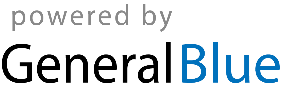 